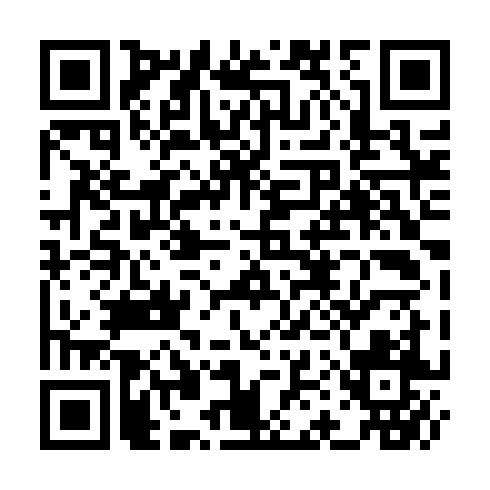 Ramadan times for Villa Hernandarias, ArgentinaMon 11 Mar 2024 - Wed 10 Apr 2024High Latitude Method: NonePrayer Calculation Method: Muslim World LeagueAsar Calculation Method: ShafiPrayer times provided by https://www.salahtimes.comDateDayFajrSuhurSunriseDhuhrAsrIftarMaghribIsha11Mon5:365:366:581:104:417:217:218:3812Tue5:375:376:581:094:407:207:208:3713Wed5:375:376:591:094:397:197:198:3614Thu5:385:387:001:094:397:187:188:3415Fri5:395:397:001:094:387:177:178:3316Sat5:405:407:011:084:377:157:158:3217Sun5:415:417:021:084:367:147:148:3018Mon5:415:417:021:084:367:137:138:2919Tue5:425:427:031:084:357:127:128:2820Wed5:435:437:041:074:347:107:108:2621Thu5:445:447:041:074:337:097:098:2522Fri5:445:447:051:074:337:087:088:2423Sat5:455:457:061:064:327:077:078:2224Sun5:465:467:061:064:317:057:058:2125Mon5:465:467:071:064:307:047:048:2026Tue5:475:477:081:054:307:037:038:1927Wed5:485:487:081:054:297:017:018:1728Thu5:485:487:091:054:287:007:008:1629Fri5:495:497:101:054:276:596:598:1530Sat5:505:507:101:044:266:586:588:1331Sun5:505:507:111:044:256:576:578:121Mon5:515:517:111:044:256:556:558:112Tue5:525:527:121:034:246:546:548:103Wed5:525:527:131:034:236:536:538:094Thu5:535:537:131:034:226:526:528:075Fri5:545:547:141:024:216:506:508:066Sat5:545:547:151:024:206:496:498:057Sun5:555:557:151:024:206:486:488:048Mon5:555:557:161:024:196:476:478:039Tue5:565:567:171:014:186:466:468:0210Wed5:575:577:171:014:176:446:448:00